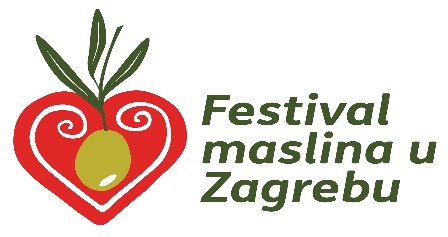 3. Festival maslina u Zagrebu 2018. Poziv na prodajnu izložbu na 3. Festivalu maslina u Zagrebu 2018.U organizaciji Udruge „Zagrebački maslinarski institut“ i „Zagrebačkog Velesajma“  na Zagrebačkom velesajmu će se od 23. do 25. veljače 2018., održati 3. Festival maslina u Zagrebu. Vrijeme održavanje je u istom terminu kada i renomirani sajmovi Nautika iHotel&Gastroteh. Festival će se održavati u Kongresnom centru ZV-a, a svečana večera će biti u Gastro-Globusu. Program i sadržaj Festivala će biti bogatiji od prethodnog, tako da se očekuje vrlo veliki odaziv zainteresiranih, kako maslinara i drugih izlagača, tako i građana. Novina je pola dana dulje trajanje Festivala kao i  suorganizatorstvo Zagrebačkog Velesajama, čime će promidžba i organizacija samog Festivala biti još kvalitetnija.Festival maslina u Zagrebu je manifestacija čiji je koncept u prethodna dva izdanja vrlodobro prihvaćen. Cilj Festivala je educirati građane Zagreba i druge posjetitelje o nutritivnoj izdravstvenoj vrijednosti maslinova ulja i proizvoda od maslina. Drugo, upozoriti na kvalitetuhrvatskih maslinovih ulja, organiziranjem ocjenjivanja ulja (senzorska analiza, panelocjenjivača) i organiziranjem prodajne izložbe. Na izložbi i ocjenjivanju će sudjelovatimaslinari iz cijele Hrvatske i nekoliko susjednih zemalja. U sklopu Festivala bit će održanStručni skup, kako za maslinare, tako i za širu publiku. Predviđeno otvaranje Festivala je u petak 23. veljače 2018. u 14 sati , a program Festivala će se održavati sve do nedjelje 25. veljače 2018. u 19 sati. Kao i prošlih godina predviđena je prodajna izložba maslinovog ulja i drugih proizvoda od maslina.Pozivamo Vas da nam se pridružite i sudjelujete u prodajnoj izložbi, te se građanima grada Zagreba i drugim posjetiteljima predstavite sa svojim proizvodima. Kao i prošle godine, izlagači i prodavači proizvoda na bazi maslina i maslinova ulja imaju povlašten status i cijenu izložbenog prostora.Veličina osnovnog izložbenog prostora za vrijeme trajanja Festivala je 4m2. Cijena uređenog izložbenog prostora za tri dana festivala je 800,00 HRK,  s napomenom da prijave i uplate primamo do 1. veljače 2018. na račun Udruge.Broj štandova za prodavače ulja biti će ograničen, te Vas pozivamo na čim raniju predbilježbu. Prijave primamo isključivo uz popunjeni prijavni list (u prilogu e-maila ili ga možete pronaći na našoj internetskoj  stranici www.zagreboliveinstitute.hr) .Za dodatne mogućnosti izlaganja, te pitanja vezana uz prodajnu izložbu, molim Vas obratite se :g. Renatu Balenu, 
Tel.: 098 383 007, E-mail: renbalen1@gmail.com ili gđi Jacinti Vuković na: Tel.: 098 463 785, E-mail: jacinta.vukovic@synovia-solutions.comViše informacija kao i naknadne obavijesti o Festivalu možete pronaći na  www.zagreboliveinstitute.hr. Za sva dodatna pitanja slobodno nam se obratite na info@zagreboliveinstitute.hr ili na adresu udruge. Budite dio najveće maslinarske fešte u Zagrebu!Srećko Gross, predsjednikOrganizacijskog odbora 3. Festivala maslina u ZagrebuKrunoslav Kovačević, predsjednik udruge Zagrebački maslinarski institut3. Festival maslina u Zagrebu 2018.Termin održavanja Festivala: petak  23. veljače do nedjelje 25. veljače 2018.Mjesto održavanja: Zagrebački velesajam, Kongresni centarOrganizator festivala: Zagrebački maslinarski institutSuorganizator: Zagrebački velesajamAugusta Šenoe 37, Mala Gorica, 10431 Sveta NedjeljaIBAN: HR8224840081105771810, model HR99 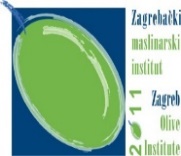 ZAGREBAČKI MASLINARSKI              INSTITUTAugusta Šenoe 37,Mala Gorica,         10431 Sv. Nedjeljainfo@zagreboliveinstitute.hrwww.zagreboliveinstitute.hr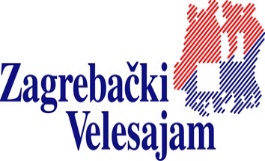   Zagrebački holding d.o.o.  Podružnica Zagrebački velesajam  Avenija Dubrovnik 15, 10020 Zagreb   www.zv.hrZAGREBAČKI MASLINARSKI INSTITUTAugusta Šenoe 37,Mala Gorica, 10431 Sv. Nedjeljainfo@zagreboliveinstitute.hrwww.zagreboliveinstitute.hr    Zagrebački holding d.o.o.    Podružnica Zagrebački velesajam    Avenija Dubrovnik 15, 10020 Zagreb     www.zv.hr